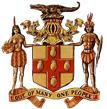 KINGSTON & ST. ANDREW CORPORATIONAPPLICATION FOR BUILDING & OR PLANNING PERMISSION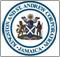 The Building Act (2018), the Building Code 2006, the Town and Country Planning Act 1957, Confirmed Kingston Development Order (1966) & Provisional KSA & Pedro Cays Development Order (2017)BUILDING APPLICATION FORM GUIDEThis is a guide to assists in filling out the Building Application Form for consideration of approval. Be accurate as falsifying or providing inadequate information will prevent your application from being process.II.	Applicant DetailsAn Agent could be one of the following: Architect, Engineer, Lessee, Developer, Prospective Purchaser, Building Practitioner, Urban Planner, and Agent for Contractor etc. (power of Attorney must be given if application is submitted by agent)Property’s Legal InformationOther proof of ownership include but not limited to; Common Law Title, Probated Will, letter from attorney or Govt. Agency (HAJ/NHT/etc.,) for land Settlement or Authorization letter from Owner, Tax Certificate etc.All Individuals having vested interest in the land must be listed.Type of Development (Proposed Use)Residential: Single Family, Multi-Family, Townhouse, Row House, Apartments, and Duplex etc.Institutional: Community Center, School, Library, Fire Station, Nursing Home, Church, Court, Airport, Police Station, Hospital etc.Commercial: Shopping Area/Plaza, Restaurant, Markets, Office, Retail/Distribution, Barber Shops, Service Station etc.Recreational: Horseback Riding, Game/Arcade Rafting Amusement, Museum, Entertainment Centre, Theatre, Skating Ring, Cinema, concert Hall, swimming bath etc.Resort: Guest House, Hotel, Boarding House, Motel, Residential Club, Resort Cottage, Villa (s) etc.Industrial: Light- Cottage Industry, Noxious Strata, Furniture, Garment, Bakery, Manufacturing, Timber Yard, Garage Repair Shop, Upholstery Shop, Shoe Making etc. Heavy - Mining, Oil Refinery, Sugar Factory, Power Station and other uses generating much noise, smoke, fumes, dust or traffic.Mixed Use: Residential/commercial, Institutional/Commercial,    Resort/Residential, Other uses which includes more than one categoryNature of DevelopmentNote that alteration/modification is simply adjustment of structure that does not necessarily affect the original building area while extension is where the resulting structure would exceed the original building area.Building Footprint is the entire area of the ground covered by permissible structure; that is the area under the horizontal projection of the roof.b.) Habitable Room include bedroom, living room, lounge room, television room, dining room, study, family room etc. but excludes bathroom, laundry, corridor, hallway, lobby and other spaces of a specialized nature occupied neither frequently nor for extended periodsc.) Ramps, rails and other amenities shall be provided for the disabled which should include disabled friendly public sanitary convenience and parking. Parking should be a minimum of 5.48 x 3.95 in size. Public Buildings should have provisions which allow ease of access by persons in wheel chairs. (International Building Code, 2006)NB. The Planning Authorities will examine the plans for new public facilities to ensure that adequate provisions have been made for physically disabled individuals.All Commercial and Institutional development must provide public sanitary convenience.d.) Sewage Treatment & DisposalSeptic Tanks are usually a part of a system and include any of the following: Tile Field & Absorption Pit.e.) Surface WaterNatural drains include Rivers, Seasonal Streams, sea etc. Man-Made drains include Gullies, Gutters, and Relief Drains etc.Catchment is catching or collecting waterf.) Protected areas include but not limited to National Parks, Marine Parks, Forest Reserves, National Monuments/Natural Landmarks, Ramsar Sites, Heritage Sites, and Nature Reserve etc.CovenantPlease be guided by covenant on title. Ensure that if proposal will breach covenant it be modified by the court.Type of Development (Proposed Use)BUILDING APPLICATIONSFor more information on the building classification please consult the International Building Code most recent iteration.https://codes.iccsafe.org/content/IBC2021P2/chapter-3-occupancy-classification-and-useThe following documents must accompany this completed application form:	 Proof of ownership			 Copy of Up-to-date Property Tax Payment Certificate Surveyors ID Report	 4 sets of drawings (residential) / 6 sets of drawings (multifamily, commercial, institutional, etc.) Fixed date claim/Affidavit	 no objection letter from NWC for water and sewage connection for multifamily development only Payment of processing fee	 Applicant and Owners TRN Pictures of the intent to build notice posted on site and at the nearest police station or post office. Also pictures of the road surface in front of the proposed development. For more information and assistance please contact the Kingston and St. Andrew CorporationKINGSTON & ST. ANDREW CORPORATIONAPPLICATION FOR BUILDING & OR PLANNING PERMISSIONThe Building Act (2018), the Building Code 2006, the Town and Country Planning Act 1957, Confirmed Kingston Development Order (1966) & Provisional KSA & Pedro Cays Development Order (2017)DATE:   Day ………..Month……………Year……………The Town ClerkKingston & St. Andrew Corporation24 Church StreetKingstonJamaicaDear Sir/Madam:I submit herewith for your consideration ________________plans for ___________________________________________					           Number of plans		(types of application e.g. residential, commercial or mixed development) situated at_______________________________________________________________________________________In the municipality of Kingston & St. Andrew.Yours faithfully,						_____________________________________________						Name in BLOCK CAPITALS						_____________________________________________						Signature of applicant (s) or agent						_____________________________________________						DateAPPLICATION TYPEKindly tick below type(s) of application you are applying forPLANNING APPLICATION			BUILDING APPLICATION	DETAILED PLANNING PERMISSION			BUILDING PERMIT 	OUTLINE PLANNING PERMISSION			RETENTION STRUCTURE	RETENTION OF USE					RESUBMISSION/REVALIDATION OF BUILDING PERMIT	CHANGE OF USE				___________ STATE PERCENTAGE COMPLETE 	ENQUIRY						CHANGE OF BUILDING USE	DETERMINATION					OTHER* ___________________________________APPLICANT DETAILSTITLE:		 Mr.		 Mrs.		 Ms.		 Other____________________FULL NAME OR COMPANY NAME: ____________________________________________________________________POSTAL ADDRESS: ________________________________________________________________________________CONTACT NUMBER (S): (TEL) _____________________ (CEL): _____________________ (FAX): ___________________ EMAIL: ________________________________________TAX REGISTRATION NUMBER (TRN): ____________________Is the applicant the owner of the land? 	 Yes	 NoIf no, Specify agent*   ______________________________________________________________________________Has the permission of the owner or any other person entitled to give permission for the use of the property been obtained and furnished?			 Yes 	 NoPROFESSIONAL INFORMATION(Architects, Engineers, Building Practitioners, Urban Planners etc.)TITLE:		 Mr.		 Mrs.		 Ms.		 Other____________________PROFESSION 			                                                                                                                        	                                                                FULL NAME OR COMPANY NAME:  			                                                                                             	  POSTAL ADDRESS:		                                                   POSTAL DISTRICT:                                                		    CONTACT NUMBER(S) :( TEL) ___________________ (CELL) __________________ (FAX): ________________________   EMAIL: ________________________________________________________________________________________REGISTRATION NUMBER: _________________	EXPIRY DATE (OF REGISTRATION) __________________ 	  CODE(S) TO WHICH BUILDING IS DESIGNED_ 	              	DESIGN METHOD: Engineering  TraditionalSECTION(S) OF PLAN / DESIGN DRAWN________________________________________________________________TITLE:		 Mr.		 Mrs.		 Ms.		 Other____________________FULL NAME OR COMPANY NAME:  			                                                                                             	  POSTAL ADDRESS:		                                                   POSTAL DISTRICT:                                                		    CONTACT NUMBER(S) :( TEL) ___________________ (CELL) __________________ (FAX): ________________________   EMAIL: ________________________________________________________________________________________REGISTRATION NUMBER: _________________	EXPIRY DATE (OF REGISTRATION) __________________ 	______  CODE(S) TO WHICH BUILDING IS DESIGNED_ 			                                                                	________	DESIGN METHOD:	 Engineering 	 TRADITIONAL    SECTION(S) OF PLAN / DESIGN DRAWN_________________Applicant Signature	___________________________PROPERTY’S LEGAL INFORMATIONCIVIC ADDRESS/LOT/APT No.	STREET	TOWN/CITY 	PROPERTY NAME	SHOP No._	AREA OF LAND_	(Hectares / sq. m)PROPERTY REGISTRATIONVOLUME	FOLIO_	VALUATION No._	       OTHER*______________________  NAME OF OWNER (S) *  			________________________________ OWNER (S) TRN   			________________________________DESCRIPTION OF LOCATION(Description of Location should include a description of adjoining properties to the north, south, east and west of the property; these descriptions should include the land use of these properties etc.)North___________________________________________	South ________________________________________________East ___________________________________________	West_________________________________________________TYPE OF DEVELOPMENT (PROPOSED USE)	Kindly tick appropriate box/boxes in each section	PLANNING APPLICATION				BUILDING APPLICATION RESIDENTIAL DEVELOPMENT					Assembly (See IBC Section 303)	 Single family 			Group A-1  A-2  A-3  A-4  A-5  Multifamily Specify _________________________ 			Business (See IBC Section 304) Group B           (number of buildings, floors, type(s) of units and number of units)								Education (See IBC Section 305) Group E  RESORT DEVELOPMENT   					Specify ______________________________________		Factory and Industrial (See IBC Section 306)							Group F-1 	Group F-2  COMMERCIAL DEVELOPMENT						Specify _______________________________			High Hazard (See IBC Section 307)	(number shop/units, finished height of building)			Group H-1  H-2  H-3  H-4  H-5  MIXED USE DEVELOPMENT					Institutional (See IBC Section 308)	Specify ______________________________________			Group I-1  I-2  I-3  I-4 INDUSTRIAL DEVELOPMENT					Mercantile (See IBC Section 309) Group M	  LIGHT INDUSTRIAL (Specify)                              				  HEAVY INDUSTRIAL (Specify)                              			Residential (See IBC Section 310)										Group R-1  R-2  R-3  R-4      TELECOMMUNICATION					Height _________m         Roof top        Greenfield 			Storage (See IBC Section 311)										Group S-1  S-2   RECREATIONAL DEVELOPMENT	Specify _______			Utility and Miscellaneous (See IBC Section 312) Group U  INSTITUTIONAL DEVELOPMENT	Specify  			NATURE OF DEVELOPMENT (PROJECT WORK DESCRIPTION)	NEW				STRUCTURAL REPAIR		 	EXTENSION	ALTERATION / MODIFICATION		RETENTION 		CONVERT OR REPLACE ANY ELECTRICAL, GAS,									MECHANICAL OR PLUMBING SYSTEM OTHER (Briefly describe the scope of work) ______________________________________________________________FLOOR AREABuilding Foot Print*:	Floor Area: Existing	Proposed	(Acres/Hectares/Sq. M)Number of Floors: Existing	Proposed	_ TOTAL COMBINED FLOOR AREA:  	Habitable Rooms Existing __________ Proposed __________*(Building footprint means the perimeter of a building at the outer edge of the outside walls of the building, including cantilevered portions of a building)Restrooms: Existing _______________ Proposed _____________	Shop/Offices: Existing ___________ Proposed ____________Other Rooms: Existing _______________ Proposed ___________Applicant Signature 	AMENITIESAmenity Space: Required ________	Provided _________ Density: Required ___________ Provided __________ (Sq. M)Parking Bays: Required _________ 	Provided _________ Disabled Parking: Required __________ Provided __________Boundary Distance (Setback): Front		Back		Side/L			Side/R _____________ACCESS*Does the proposed development require new or altered access to the main/parochial/reserved road? 	 Yes	 NoVehicular:   Yes No 	Pedestrian:   Yes No		Disabled:   Yes NoSEWAGE TREATMENT AND DISPOSALSewage will drain to: Public or other sewer________________  Name of Mechanical System_____________________ Absorption Pit (Specify)     _____        Septic Tank and (Specify) _	______     _ Tile Field and (Specify) _________	(Ø and depth)		(length, width and depth)		       (length, width and depth)			 Reed Bed (Specify)     _____       __      __   Other_____             ____ (Specify)     _____       ___________		(length, width and depth)		      		      (length, width and depth)SURFACE WATER: Surface water will drain to:Natural:	 Water Course	  Relief Drains	 Sinkhole/Depression 	 Other __________________Man-Made:	 Soak Away	 Catchment		Drains (specify) _____________	 Other __________________ Other (specify) ___________________________________________________________________________________ENVIRONMENTAL ISSUES							Yes	NoDo you intend to destroy any trees with a trunk diameter exceeding 25 cm?				Will the development impede on any water way / natural drainage feature (e.g. sinkholes)?		Is the Development located in a protected area?								If yes, please specify _____________________________________________________________		Will the development affect endemic flora and/or fauna?   						MATERIALS TO BE USED IN CONSTRUCTION (Dominant type) Brick	 Concrete 	 Blocks	 Timber	 Insitu Concrete 	 Other __________________Roofing:	 Metal		 Slab		 Shingle	 Wood 		 Other __________________BUILDING SYSTEMS Pre-fabrication	 Precast	 Block and Steel (Traditional)		 Timber frame Metal frame (specify) ________________________________	other ________________________________________RESTRICTIVE COVENANT*Would covenant be breached as a result of the proposal?	 Yes	 NoIf yes, please specify the covenant (s) that will be breached 	ANY ADDITIONAL INFORMATION YOU WISH TO PROVIDE TO INFORM THE APPLICATIONMake reference to any Fixed Date Claims and/or Affidavit to support building application.Applicant Signature 	NOTEFOR ANY ADDITIONAL INSPECTION, FEES WILL BE INCURRED BY THE APPLICANTTHE COUNCIL RESERVES THE RIGHT TO REQUEST ANY OTHER INFORMATION AT ANYTIME DURING THE REVIEW OF THE APPLICATION. PLEASE NOTE, IF THE REQUESTED INFORMATION IS NOT FORTH- COMING WITHIN TIME SPECIFIED, THE APPLICATION WILL BE REFUSED.I declare that:I hereby agree that information submitted is accurate to the best of my knowledgeI hereby agree to conform to the Building Law, Planning Act/Bylaws and Regulations in every respect and acknowledge responsibility for the act of my Builder or any other person I employ to do my work if permission is granted.3   (a).   I have erect the “ Intent to build” c ar d in a conspicuous area on the proposed site, as well as the nearest police station and or post office and will have it remain until a decision is made on the application. I have notified the authority of the date of the erection of the intention to build card. I further agree to display on the land the notice of my intention to develop the said land for a minimum of 28 days or until a decision is made on the application whichever is longer.(b)	I understand that this (intent to build card) is not a permit to erect any structure and that I must await a decision from the Local Authority.I will notify the Building Department of the Kingston and St. Andrew Municipal Corporation of each construction stage and admit building official or other authorized person to inspect the building or building work. I understand that failure to do this will result in the cessation of construction works, and any further unauthorized construction works would result in legal actions.I understand that if I carry out any development works before a permit is issued I will be subjected to fines as set out in the Building by-laws and the Town & Country Planning Act 1957 (Amended 1999). A Stop Notice and an Enforcement Notice can be served on owner/occupier and if said owner/occupier fail to obey the notices a fine up to one million Dollars ($1M) can be imposed and thereafter a fine of five thousand dollars ($5,000.00) per day if the development continues and in the event of a Court conviction your property could be forfeited to the Crown.Yours faithfully,__________________________________________Signature of owner or (Agent Authorized in writing)_________________________________________Signature of applicant________________________Date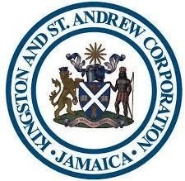 Kingston and St. Andrew Municipal CorporationBuilding Application ChecklistProof of OwnershipCertified copy of Registered Title no older than 30 daysIn the absence of Registered Title Certified copy of any of the following:Probate Will	☐ Sales AgreementDeed of Gift/ Conveyance	☐ Letter from Attorney of Government Agency forLand SettlementLetter of Authorization from owner,Stamped and signed by a Justice of the Peace or a Notary PublicOther RequirementsCurrent Certificate of Tax Payment	☐ Surveyor’s ID Report/ Diagram (no older than 12months)Plan Detail Requirements (All legends and drawings are required to be visible and accurately labelled).Location Map; at required scale and shows where the development is located in relation to surrounding areas. Usually in: Urban Areas- 1: 2000, 1: 2500, 1:4800, 1: 5000 or 1: 10000 metric/ Rural Areas- 1: 12,500 metric (1: 50,000) and written details where map scale is not available).Site Plan: Draw a minimum scale of 1: 500 (depending on the size of the site).Define all survey pegs to the lot(s) involved. Show calculate all areas of impermeable site coverage showing all trees over 6m in height and/ or 600 mm girth.The length and bearing of all boundaries.Contour lines for Gradient 15 degrees (1:4) and over where the land is susceptible to flooding and landslide (existing land contours at a maximum of 3m increments or as required)Any existing or proposed buildings to be clearly defined and dimensioned from boundaries and other building (setback).Road Alignment (Center Line) and significant features such as poles, hydrantsAccess and egressDimensions must be shown for parking spaces, where applicable car parking spaces and vehicular manoeuvring on the property.North Point (Orientation)Required Construction Drawings/ Plans drawn to a minimum scale of 1:100 (1:75 for complex drawings where a building is too large to hold on a 24”*35” paper).Floor Plans; The entire floor layout including existing as well as proposed floor plan (use of) rooms, doorways, windows, openings etc.Sections; a minimum of 2 (1 longitudinal & 1 Cross-sectional) depicting interior details and showing ground and finish floor levelsElevations; Exterior finishes labelled (walls, roof material), highlighting ground levels both existing and final (all elevations details for new development, alterations or extensions).Structural Details; Include details of all structural components; foundations, columns, beams, footing, lintel, stiffeners, staircase plan (reinforce and section), roof vent detail, etc.Roof Plan; Showing all structural members (sizes, spacing, types, roof pitch, roof wall connection, ridge, drainage etc.)Foundation Plan; Show all structural members including stiffeners, column location, etc.Drainage details must include grass trap, trap gully basin, septic tank, absorption pit, manhole, etc.Electrical Plan layout of all electrical components; electrical outlets, lighting and fixtures etc.Drainage Plan; the existing and proposed storm water drainage and plumbing layout. Position of existing and proposed features such as sanitary drains, septic tanks, absorption pit, soak away pit, rile field, surface/ storm wastewater collection, containment, and final disposal point etc.Site Section Permanent site datum, finished levels of ground and floors related to datum boundary levels sufficient to check height to boundary. Slope sites of more than 1:10 gradient.Landscape PlanShow existing tree/ vegetation detailsShow existing and proposed landscaping including species, mature height, pot size, and number to be planted.Show existing and proposed ground surfaces and paving, turf, etc. to be consistent with site plan)Show finished ground levels.Show contact details of landscape designerShow retaining wall location, height and materialFire Concept (for all commercial, institutional, industrial, and Multi-family townhouses/ apartments). Other (Specify)  	Submission of Proposal to the Development Assistance Centre at NEPATechnical information presented and adhered toTechnical information not received…………………………………………………………………………………………………………………………………………………………………DecisionAccepted: The plan meets all requirements for acceptanceRejected: The plan does not meet the requirements for acceptance because …………………………………..............……………………………………………………………………………………………………………………………………………………………………………………………………………………………………………………………………………………………….. is/ are missing and/ or information given in relation to …………………………………………………………………………………………………………………………………………...……………………………………………………………………………………………………………………………………………………. is inadequate.………………………………………………….	………………………………………………for City Engineer	Date of SignatureAMENDMENTAccepted: The plan meets all requirements for acceptanceRejected: The plan does not meet the requirements for acceptance because …………………………………..............……………………………………………………………………………………………………………………………………………………………………………………………………………………………………………………………………………………………….. is/ are missing and/ or information given in relation to …………………………………………………………………………………………………………………………………………...……………………………………………………………………………………………………………………………………………………. is inadequate.………………………………………………….	………………………………………………for City Engineer	Date of SignatureNOTEChecklist is subjected to change with the implementation of the NEW BUILDING CODEFOR INTERNAL USE ONLYREFERRAL AGENCIESNational Environmental & Planning Agency		Town & Country Planning Authority			National Works Agency					Environmental Health Unit (MOH)Mines & Geology Division				Water Resource AuthorityJFB Fire Prevention and Protection Unit			Other_________________________________________	Office of Disaster Preparedness & Emergency Management